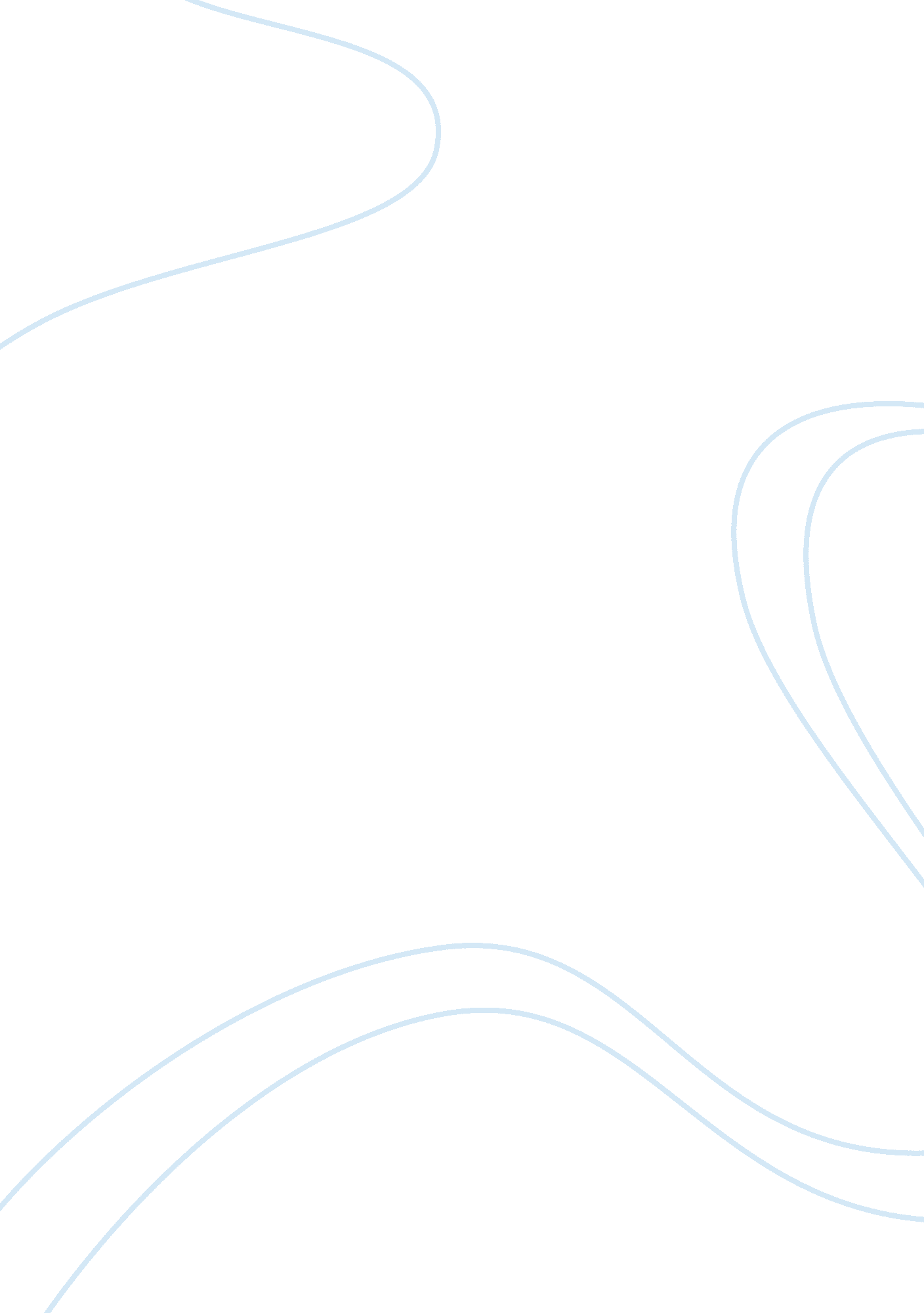 Communication skills in applied statisticsPsychology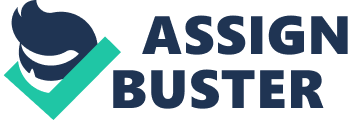 This paper " Communication Skills in Applied Statistics" is a good example of an assignment on psychology. Our group comprised of four well organized and bright members. They all have great listening and communication skills that enable discussion work to work just fine. Each of them has different background hence the varying opinions which enable other group members to view a subject case from a different perspective and come up with the best choice. Alex is mostly talkative and full of ideas, despite his being smart in class, he attends to other crucial activities at his home. He would like to major in statistics and would love to transfer to sycamore high. He is easy to mingle with and assertive. Next is Skyler, she is a beautiful smart lady with a different perspective of the word, she is smart in calculus and enjoys helping others in search of calculus knowledge. She loves the nickname sky. She would love to major in applied statistics and she would love to transfer to mango high. Finally, Tom is a cool guy. He is a smart guy and would love to major in financial modelling when he transfers to Macintosh high. He loves working on historical data and designing models. He is sharp and grasps issues fast. 